Datenblatt einer Erzeugungsanlage – MittelspannungDatenblatt einer Erzeugungsanlage – MS                  1 (4)(vom Kunden auszufüllen)	Datenblatt einer Erzeugungsanlage – MS                  1 (4)(vom Kunden auszufüllen)	Datenblatt einer Erzeugungsanlage – MS                  1 (4)(vom Kunden auszufüllen)	Datenblatt einer Erzeugungsanlage – MS                  1 (4)(vom Kunden auszufüllen)	Datenblatt einer Erzeugungsanlage – MS                  1 (4)(vom Kunden auszufüllen)	Datenblatt einer Erzeugungsanlage – MS                  1 (4)(vom Kunden auszufüllen)	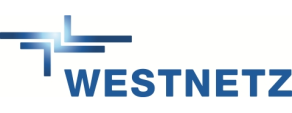  AnlagenanschriftStationsname / Feld-Nr. / Lieferstelle: Stationsname / Feld-Nr. / Lieferstelle: Stationsname / Feld-Nr. / Lieferstelle: Stationsname / Feld-Nr. / Lieferstelle: Stationsname / Feld-Nr. / Lieferstelle: Stationsname / Feld-Nr. / Lieferstelle: Stationsname / Feld-Nr. / Lieferstelle: Stationsname / Feld-Nr. / Lieferstelle: Stationsname / Feld-Nr. / Lieferstelle: Stationsname / Feld-Nr. / Lieferstelle:  AnlagenanschriftStraße, Hausnr.:Straße, Hausnr.:Straße, Hausnr.:Straße, Hausnr.:Straße, Hausnr.:Straße, Hausnr.:Straße, Hausnr.:Straße, Hausnr.:Straße, Hausnr.:Straße, Hausnr.: AnlagenanschriftPLZ, Ort: PLZ, Ort: PLZ, Ort: PLZ, Ort: PLZ, Ort: PLZ, Ort: PLZ, Ort: PLZ, Ort: PLZ, Ort: PLZ, Ort:  AnschlussnehmerFirma: Firma: Firma: Firma: Firma: Firma: Firma: Firma: Firma: Firma:  AnschlussnehmerVorname, Name:  Vorname, Name:  Vorname, Name:  Vorname, Name:  Vorname, Name:  Vorname, Name:  Vorname, Name:  Vorname, Name:  Vorname, Name:  Vorname, Name:   AnschlussnehmerStraße, Hausnr.: Straße, Hausnr.: Straße, Hausnr.: Straße, Hausnr.: Straße, Hausnr.: Straße, Hausnr.: Straße, Hausnr.: Straße, Hausnr.: Straße, Hausnr.: Straße, Hausnr.:  AnschlussnehmerPLZ, Ort:  PLZ, Ort:  PLZ, Ort:  PLZ, Ort:  PLZ, Ort:  PLZ, Ort:  PLZ, Ort:  PLZ, Ort:  PLZ, Ort:  PLZ, Ort:   AnschlussnehmerPostfach: Telefon: Telefon: Telefon: Telefon: Telefon: Telefon: Fax: Fax: Fax:  AnschlussnehmerE-Mail Adresse:  E-Mail Adresse:  E-Mail Adresse:  E-Mail Adresse:  E-Mail Adresse:  E-Mail Adresse:  E-Mail Adresse:  E-Mail Adresse:  E-Mail Adresse:  E-Mail Adresse:    Erzeugungsanlage 
   (bei Energiemix 
    Mehrfach-Nennung) Geothermie        Geothermie        Wasserkraftwerk	 Wasserkraftwerk	 Wasserkraftwerk	 Wasserkraftwerk	 Windenergieanlage	 Windenergieanlage	 Windenergieanlage	 Windenergieanlage	  Erzeugungsanlage 
   (bei Energiemix 
    Mehrfach-Nennung) Brennstoffzelle   Brennstoffzelle   Blockheizkraftwerk	 Blockheizkraftwerk	 Blockheizkraftwerk	 Blockheizkraftwerk	 Photovoltaikanlage	 Photovoltaikanlage	 Photovoltaikanlage	 Photovoltaikanlage	  Erzeugungsanlage 
   (bei Energiemix 
    Mehrfach-Nennung)Aufstellungsort der
PV-Anlage:Aufstellungsort der
PV-Anlage: Gebäude	  Gebäude	  Gebäude	  Gebäude	  Freifläche	 Freifläche	 Freifläche	 Freifläche	  Erzeugungsanlage 
   (bei Energiemix 
    Mehrfach-Nennung)Sonstige:  Sonstige:  Sonstige:  Sonstige:  Sonstige:  Sonstige:  Sonstige:  Sonstige:  Sonstige:  Sonstige:    Erzeugungsanlage 
   (bei Energiemix 
    Mehrfach-Nennung)Eingesetzter Brennstoff (z.B. Erdgas, Biogas, Biomasse):  Eingesetzter Brennstoff (z.B. Erdgas, Biogas, Biomasse):  Eingesetzter Brennstoff (z.B. Erdgas, Biogas, Biomasse):  Eingesetzter Brennstoff (z.B. Erdgas, Biogas, Biomasse):  Eingesetzter Brennstoff (z.B. Erdgas, Biogas, Biomasse):  Eingesetzter Brennstoff (z.B. Erdgas, Biogas, Biomasse):  Eingesetzter Brennstoff (z.B. Erdgas, Biogas, Biomasse):  Eingesetzter Brennstoff (z.B. Erdgas, Biogas, Biomasse):  Eingesetzter Brennstoff (z.B. Erdgas, Biogas, Biomasse):  Eingesetzter Brennstoff (z.B. Erdgas, Biogas, Biomasse):   Anlagenart  Neuerrichtung  Neuerrichtung  Neuerrichtung  Erweiterung  Erweiterung  Erweiterung  Erweiterung  Erweiterung  Rückbau  Rückbau Leistungsangabenbereits vorhandene Anschlusswirkleistung PAbereits vorhandene Anschlusswirkleistung PAbereits vorhandene Anschlusswirkleistung PAbereits vorhandene Anschlusswirkleistung PAbereits vorhandene Anschlusswirkleistung PAbereits vorhandene Anschlusswirkleistung PAbereits vorhandene Anschlusswirkleistung PAbereits vorhandene Anschlusswirkleistung PA  kW  kW Leistungsangabenneu zu installierende Anschlusswirkleistung PAneu zu installierende Anschlusswirkleistung PAneu zu installierende Anschlusswirkleistung PAneu zu installierende Anschlusswirkleistung PAneu zu installierende Anschlusswirkleistung PAneu zu installierende Anschlusswirkleistung PAneu zu installierende Anschlusswirkleistung PAneu zu installierende Anschlusswirkleistung PA  kW  kW Leistungsangabenneu zu installierende maximale Scheinleistung SAmaxneu zu installierende maximale Scheinleistung SAmaxneu zu installierende maximale Scheinleistung SAmaxneu zu installierende maximale Scheinleistung SAmaxneu zu installierende maximale Scheinleistung SAmaxneu zu installierende maximale Scheinleistung SAmaxneu zu installierende maximale Scheinleistung SAmaxneu zu installierende maximale Scheinleistung SAmax  kVA  kVA Einspeisung der Gesamtenergie in das Netz des VNB ? Einspeisung der Gesamtenergie in das Netz des VNB ? Einspeisung der Gesamtenergie in das Netz des VNB ? Einspeisung der Gesamtenergie in das Netz des VNB ? Einspeisung der Gesamtenergie in das Netz des VNB ? Einspeisung der Gesamtenergie in das Netz des VNB ? Einspeisung der Gesamtenergie in das Netz des VNB ? Einspeisung der Gesamtenergie in das Netz des VNB ? Einspeisung der Gesamtenergie in das Netz des VNB ?  ja nein Inselbetrieb vorgesehen ? Inselbetrieb vorgesehen ? Inselbetrieb vorgesehen ? Inselbetrieb vorgesehen ? Inselbetrieb vorgesehen ? Inselbetrieb vorgesehen ? Inselbetrieb vorgesehen ? Inselbetrieb vorgesehen ? Inselbetrieb vorgesehen ?  ja nein Kunden/Einspeiser-Nr. bereits vorhanden ?   Kunden/Einspeiser-Nr. bereits vorhanden ?   Kunden/Einspeiser-Nr. bereits vorhanden ?   Kunden/Einspeiser-Nr. bereits vorhanden ?     nein   ja      ja      ja      ja      ja      ja   Kurzbeschreibung:Kurzbeschreibung:Kurzbeschreibung:Kurzbeschreibung:Kurzbeschreibung:Kurzbeschreibung:Kurzbeschreibung:Kurzbeschreibung:Kurzbeschreibung:Kurzbeschreibung:Kurzbeschreibung:Datenblatt einer Erzeugungsanlage – MS                   2 (4)(vom Kunden auszufüllen)Datenblatt einer Erzeugungsanlage – MS                   2 (4)(vom Kunden auszufüllen)Datenblatt einer Erzeugungsanlage – MS                   2 (4)(vom Kunden auszufüllen)Datenblatt einer Erzeugungsanlage – MS                   2 (4)(vom Kunden auszufüllen)Datenblatt einer Erzeugungsanlage – MS                   2 (4)(vom Kunden auszufüllen)Datenblatt einer Erzeugungsanlage – MS                   2 (4)(vom Kunden auszufüllen)Datenblatt einer Erzeugungsanlage – MS                   2 (4)(vom Kunden auszufüllen)Datenblatt einer Erzeugungsanlage – MS                   2 (4)(vom Kunden auszufüllen)Datenblatt einer Erzeugungsanlage – MS                   2 (4)(vom Kunden auszufüllen)Datenblatt einer Erzeugungsanlage – MS                   2 (4)(vom Kunden auszufüllen)Datenblatt einer Erzeugungsanlage – MS                   2 (4)(vom Kunden auszufüllen)Datenblatt einer Erzeugungsanlage – MS                   2 (4)(vom Kunden auszufüllen)Datenblatt einer Erzeugungsanlage – MS                   2 (4)(vom Kunden auszufüllen)Datenblatt einer Erzeugungsanlage – MS                   2 (4)(vom Kunden auszufüllen)Datenblatt einer Erzeugungsanlage – MS                   2 (4)(vom Kunden auszufüllen)Datenblatt einer Erzeugungsanlage – MS                   2 (4)(vom Kunden auszufüllen) Elektrisches Verhalten am Netzanschlusspunkt Elektrisches Verhalten am Netzanschlusspunkt Elektrisches Verhalten am Netzanschlusspunkt Elektrisches Verhalten am Netzanschlusspunkt Elektrisches Verhalten am Netzanschlusspunkt Elektrisches Verhalten am Netzanschlusspunkt Elektrisches Verhalten am Netzanschlusspunkt Elektrisches Verhalten am Netzanschlusspunkt Elektrisches Verhalten am Netzanschlusspunkt Elektrisches Verhalten am Netzanschlusspunkt Elektrisches Verhalten am Netzanschlusspunkt Elektrisches Verhalten am Netzanschlusspunkt Elektrisches Verhalten am Netzanschlusspunkt Elektrisches Verhalten am Netzanschlusspunkt Elektrisches Verhalten am Netzanschlusspunkt Elektrisches Verhalten am Netzanschlusspunkt Elektrisches Verhalten am Netzanschlusspunkt Elektrisches Verhalten am Netzanschlusspunkt Elektrisches Verhalten am Netzanschlusspunkt Elektrisches Verhalten am Netzanschlusspunkt Elektrisches Verhalten am Netzanschlusspunkt Elektrisches Verhalten am Netzanschlusspunkt KurzschlussverhaltenKurzschlussströme der Erzeugungsanlage bei einem dreipoligen Kurzschluss am Netzanschlusspunkt gemäß DIN EN 60909-0 (VDE 0102) (bei Kurzschlusseintritt): KurzschlussverhaltenKurzschlussströme der Erzeugungsanlage bei einem dreipoligen Kurzschluss am Netzanschlusspunkt gemäß DIN EN 60909-0 (VDE 0102) (bei Kurzschlusseintritt): KurzschlussverhaltenKurzschlussströme der Erzeugungsanlage bei einem dreipoligen Kurzschluss am Netzanschlusspunkt gemäß DIN EN 60909-0 (VDE 0102) (bei Kurzschlusseintritt): KurzschlussverhaltenKurzschlussströme der Erzeugungsanlage bei einem dreipoligen Kurzschluss am Netzanschlusspunkt gemäß DIN EN 60909-0 (VDE 0102) (bei Kurzschlusseintritt): KurzschlussverhaltenKurzschlussströme der Erzeugungsanlage bei einem dreipoligen Kurzschluss am Netzanschlusspunkt gemäß DIN EN 60909-0 (VDE 0102) (bei Kurzschlusseintritt): KurzschlussverhaltenKurzschlussströme der Erzeugungsanlage bei einem dreipoligen Kurzschluss am Netzanschlusspunkt gemäß DIN EN 60909-0 (VDE 0102) (bei Kurzschlusseintritt): KurzschlussverhaltenKurzschlussströme der Erzeugungsanlage bei einem dreipoligen Kurzschluss am Netzanschlusspunkt gemäß DIN EN 60909-0 (VDE 0102) (bei Kurzschlusseintritt): KurzschlussverhaltenKurzschlussströme der Erzeugungsanlage bei einem dreipoligen Kurzschluss am Netzanschlusspunkt gemäß DIN EN 60909-0 (VDE 0102) (bei Kurzschlusseintritt): KurzschlussverhaltenKurzschlussströme der Erzeugungsanlage bei einem dreipoligen Kurzschluss am Netzanschlusspunkt gemäß DIN EN 60909-0 (VDE 0102) (bei Kurzschlusseintritt): KurzschlussverhaltenKurzschlussströme der Erzeugungsanlage bei einem dreipoligen Kurzschluss am Netzanschlusspunkt gemäß DIN EN 60909-0 (VDE 0102) (bei Kurzschlusseintritt): KurzschlussverhaltenKurzschlussströme der Erzeugungsanlage bei einem dreipoligen Kurzschluss am Netzanschlusspunkt gemäß DIN EN 60909-0 (VDE 0102) (bei Kurzschlusseintritt): KurzschlussverhaltenKurzschlussströme der Erzeugungsanlage bei einem dreipoligen Kurzschluss am Netzanschlusspunkt gemäß DIN EN 60909-0 (VDE 0102) (bei Kurzschlusseintritt): KurzschlussverhaltenKurzschlussströme der Erzeugungsanlage bei einem dreipoligen Kurzschluss am Netzanschlusspunkt gemäß DIN EN 60909-0 (VDE 0102) (bei Kurzschlusseintritt): KurzschlussverhaltenKurzschlussströme der Erzeugungsanlage bei einem dreipoligen Kurzschluss am Netzanschlusspunkt gemäß DIN EN 60909-0 (VDE 0102) (bei Kurzschlusseintritt): KurzschlussverhaltenKurzschlussströme der Erzeugungsanlage bei einem dreipoligen Kurzschluss am Netzanschlusspunkt gemäß DIN EN 60909-0 (VDE 0102) (bei Kurzschlusseintritt): KurzschlussverhaltenKurzschlussströme der Erzeugungsanlage bei einem dreipoligen Kurzschluss am Netzanschlusspunkt gemäß DIN EN 60909-0 (VDE 0102) (bei Kurzschlusseintritt): KurzschlussverhaltenKurzschlussströme der Erzeugungsanlage bei einem dreipoligen Kurzschluss am Netzanschlusspunkt gemäß DIN EN 60909-0 (VDE 0102) (bei Kurzschlusseintritt): KurzschlussverhaltenKurzschlussströme der Erzeugungsanlage bei einem dreipoligen Kurzschluss am Netzanschlusspunkt gemäß DIN EN 60909-0 (VDE 0102) (bei Kurzschlusseintritt): KurzschlussverhaltenKurzschlussströme der Erzeugungsanlage bei einem dreipoligen Kurzschluss am Netzanschlusspunkt gemäß DIN EN 60909-0 (VDE 0102) (bei Kurzschlusseintritt): KurzschlussverhaltenKurzschlussströme der Erzeugungsanlage bei einem dreipoligen Kurzschluss am Netzanschlusspunkt gemäß DIN EN 60909-0 (VDE 0102) (bei Kurzschlusseintritt): KurzschlussverhaltenKurzschlussströme der Erzeugungsanlage bei einem dreipoligen Kurzschluss am Netzanschlusspunkt gemäß DIN EN 60909-0 (VDE 0102) (bei Kurzschlusseintritt): KurzschlussverhaltenKurzschlussströme der Erzeugungsanlage bei einem dreipoligen Kurzschluss am Netzanschlusspunkt gemäß DIN EN 60909-0 (VDE 0102) (bei Kurzschlusseintritt):I‘‘k3: I‘‘k3: I‘‘k3: I‘‘k3: I‘‘k3: I‘‘k3: I‘‘k3: Ip:   Ip:   Ip:   Ip:   Ip:   Ip:   Ip:   Ip:   Ip:   Ip:   Ip:   Ip:   Ip:   Ip:   Ip:    Blindleistungsbereich (am Netzanschlusspunkt)Einstellbarer Blindleistungsbereich (es gilt das Verbraucherzählpfeilsystem): Blindleistungsbereich (am Netzanschlusspunkt)Einstellbarer Blindleistungsbereich (es gilt das Verbraucherzählpfeilsystem): Blindleistungsbereich (am Netzanschlusspunkt)Einstellbarer Blindleistungsbereich (es gilt das Verbraucherzählpfeilsystem): Blindleistungsbereich (am Netzanschlusspunkt)Einstellbarer Blindleistungsbereich (es gilt das Verbraucherzählpfeilsystem): Blindleistungsbereich (am Netzanschlusspunkt)Einstellbarer Blindleistungsbereich (es gilt das Verbraucherzählpfeilsystem): Blindleistungsbereich (am Netzanschlusspunkt)Einstellbarer Blindleistungsbereich (es gilt das Verbraucherzählpfeilsystem): Blindleistungsbereich (am Netzanschlusspunkt)Einstellbarer Blindleistungsbereich (es gilt das Verbraucherzählpfeilsystem): Blindleistungsbereich (am Netzanschlusspunkt)Einstellbarer Blindleistungsbereich (es gilt das Verbraucherzählpfeilsystem): Blindleistungsbereich (am Netzanschlusspunkt)Einstellbarer Blindleistungsbereich (es gilt das Verbraucherzählpfeilsystem): Blindleistungsbereich (am Netzanschlusspunkt)Einstellbarer Blindleistungsbereich (es gilt das Verbraucherzählpfeilsystem): Blindleistungsbereich (am Netzanschlusspunkt)Einstellbarer Blindleistungsbereich (es gilt das Verbraucherzählpfeilsystem): Blindleistungsbereich (am Netzanschlusspunkt)Einstellbarer Blindleistungsbereich (es gilt das Verbraucherzählpfeilsystem): Blindleistungsbereich (am Netzanschlusspunkt)Einstellbarer Blindleistungsbereich (es gilt das Verbraucherzählpfeilsystem): Blindleistungsbereich (am Netzanschlusspunkt)Einstellbarer Blindleistungsbereich (es gilt das Verbraucherzählpfeilsystem): Blindleistungsbereich (am Netzanschlusspunkt)Einstellbarer Blindleistungsbereich (es gilt das Verbraucherzählpfeilsystem): Blindleistungsbereich (am Netzanschlusspunkt)Einstellbarer Blindleistungsbereich (es gilt das Verbraucherzählpfeilsystem): Blindleistungsbereich (am Netzanschlusspunkt)Einstellbarer Blindleistungsbereich (es gilt das Verbraucherzählpfeilsystem): Blindleistungsbereich (am Netzanschlusspunkt)Einstellbarer Blindleistungsbereich (es gilt das Verbraucherzählpfeilsystem): Blindleistungsbereich (am Netzanschlusspunkt)Einstellbarer Blindleistungsbereich (es gilt das Verbraucherzählpfeilsystem): Blindleistungsbereich (am Netzanschlusspunkt)Einstellbarer Blindleistungsbereich (es gilt das Verbraucherzählpfeilsystem): Blindleistungsbereich (am Netzanschlusspunkt)Einstellbarer Blindleistungsbereich (es gilt das Verbraucherzählpfeilsystem): Blindleistungsbereich (am Netzanschlusspunkt)Einstellbarer Blindleistungsbereich (es gilt das Verbraucherzählpfeilsystem): cos  ind (untererregt) :    cos  ind (untererregt) :    cos  ind (untererregt) :   bisbisbisbisbisbisbiscos  kap (übererregt) :  cos  kap (übererregt) :  cos  kap (übererregt) :  cos  kap (übererregt) :  cos  kap (übererregt) :  cos  kap (übererregt) :  cos  kap (übererregt) :  cos  kap (übererregt) :  cos  kap (übererregt) :  cos  kap (übererregt) :  cos  kap (übererregt) :  cos  kap (übererregt) :    Blindleistungs-  kompensationnicht vorhanden  nicht vorhanden  vorhanden  kVArvorhanden  kVArvorhanden  kVArvorhanden  kVArvorhanden  kVArvorhanden  kVArvorhanden  kVArvorhanden  kVArvorhanden  kVArvorhanden  kVArvorhanden  kVArvorhanden  kVArvorhanden  kVArvorhanden  kVArgeregelt:      ja    neingeregelt:      ja    neingeregelt:      ja    neingeregelt:      ja    neingeregelt:      ja    nein  Blindleistungs-  kompensationZugeordnet:Zugeordnet:der Erzeugungsanlage   der Erzeugungsanlage   der Erzeugungsanlage   der Erzeugungsanlage   der Erzeugungsanlage   der Erzeugungsanlage   der Erzeugungsanlage   der Erzeugungsanlage   der Erzeugungsanlage   der Erzeugungsanlage   der Erzeugungsanlage   der Erzeugungsanlage   der Erzeugungsanlage   der Erzeugungsanlage   den Erzeugungseinheiten   den Erzeugungseinheiten   den Erzeugungseinheiten   den Erzeugungseinheiten   den Erzeugungseinheiten     Blindleistungs-  kompensationBlindleistung je StufeBlindleistung je StufeBlindleistung je StufeBlindleistung je Stufe  kVAr  kVAr  kVAr  kVAr  kVAr  kVAr  kVAr  kVAr  kVAr Zahl der Stufen                Zahl der Stufen                Zahl der Stufen                Zahl der Stufen                Zahl der Stufen                Zahl der Stufen                 Blindleistungs-  kompensationVerdrosselungsgrad/Resonanzfrequenz                          Verdrosselungsgrad/Resonanzfrequenz                          Verdrosselungsgrad/Resonanzfrequenz                          Verdrosselungsgrad/Resonanzfrequenz                          Verdrosselungsgrad/Resonanzfrequenz                          Verdrosselungsgrad/Resonanzfrequenz                          Verdrosselungsgrad/Resonanzfrequenz                          Verdrosselungsgrad/Resonanzfrequenz                          Verdrosselungsgrad/Resonanzfrequenz                          Verdrosselungsgrad/Resonanzfrequenz                          Verdrosselungsgrad/Resonanzfrequenz                          Verdrosselungsgrad/Resonanzfrequenz                          Verdrosselungsgrad/Resonanzfrequenz                            Tf-Sperrenicht vorhanden  nicht vorhanden  mit Tf-Sperre für       Hzmit Tf-Sperre für       Hzmit Tf-Sperre für       Hzmit Tf-Sperre für       Hzmit Tf-Sperre für       Hzmit Tf-Sperre für       Hzmit Tf-Sperre für       Hzmit Tf-Sperre für       Hzmit Tf-Sperre für       Hzmit Tf-Sperre für       Hzmit Tf-Sperre für       Hzmit Tf-Sperre für       Hzmit Tf-Sperre für       Hzmit Tf-Sperre für       Hzmit Tf-Sperre für       Hzmit Tf-Sperre für       Hzmit Tf-Sperre für       Hzmit Tf-Sperre für       Hzmit Tf-Sperre für       Hz  Schutzeinrichtungen     
     am Netzanschluss-
     punktKurzschlussschutzKurzschlussschutz Distanzschutzrelais mit U-I-Anregung                        Distanzschutzrelais mit U-I-Anregung                        Distanzschutzrelais mit U-I-Anregung                        Distanzschutzrelais mit U-I-Anregung                        Distanzschutzrelais mit U-I-Anregung                        Distanzschutzrelais mit U-I-Anregung                        Distanzschutzrelais mit U-I-Anregung                        Distanzschutzrelais mit U-I-Anregung                        Distanzschutzrelais mit U-I-Anregung                        Distanzschutzrelais mit U-I-Anregung                        Distanzschutzrelais mit U-I-Anregung                        Distanzschutzrelais mit U-I-Anregung                        Distanzschutzrelais mit U-I-Anregung                        Distanzschutzrelais mit U-I-Anregung                        Distanzschutzrelais mit U-I-Anregung                        Distanzschutzrelais mit U-I-Anregung                        Distanzschutzrelais mit U-I-Anregung                        Distanzschutzrelais mit U-I-Anregung                        Distanzschutzrelais mit U-I-Anregung                         Schutzeinrichtungen     
     am Netzanschluss-
     punktKurzschlussschutzKurzschlussschutz Leistungsschalter mit UMZ-Schutz                             Leistungsschalter mit UMZ-Schutz                             Leistungsschalter mit UMZ-Schutz                             Leistungsschalter mit UMZ-Schutz                             Leistungsschalter mit UMZ-Schutz                             Leistungsschalter mit UMZ-Schutz                             Leistungsschalter mit UMZ-Schutz                             Leistungsschalter mit UMZ-Schutz                             Leistungsschalter mit UMZ-Schutz                             Leistungsschalter mit UMZ-Schutz                             Leistungsschalter mit UMZ-Schutz                             Leistungsschalter mit UMZ-Schutz                             Leistungsschalter mit UMZ-Schutz                             Leistungsschalter mit UMZ-Schutz                             Leistungsschalter mit UMZ-Schutz                             Leistungsschalter mit UMZ-Schutz                             Leistungsschalter mit UMZ-Schutz                             Leistungsschalter mit UMZ-Schutz                             Leistungsschalter mit UMZ-Schutz                              Schutzeinrichtungen     
     am Netzanschluss-
     punktKurzschlussschutzKurzschlussschutz Lastschalter-Sicherungskombination                         Lastschalter-Sicherungskombination                         Lastschalter-Sicherungskombination                         Lastschalter-Sicherungskombination                         Lastschalter-Sicherungskombination                         Lastschalter-Sicherungskombination                         Lastschalter-Sicherungskombination                         Lastschalter-Sicherungskombination                         Lastschalter-Sicherungskombination                         Lastschalter-Sicherungskombination                         Lastschalter-Sicherungskombination                         Lastschalter-Sicherungskombination                         Lastschalter-Sicherungskombination                         Lastschalter-Sicherungskombination                         Lastschalter-Sicherungskombination                         Lastschalter-Sicherungskombination                         Lastschalter-Sicherungskombination                         Lastschalter-Sicherungskombination                         Lastschalter-Sicherungskombination                          Schutzeinrichtungen     
     am Netzanschluss-
     punktKurzschlussschutzKurzschlussschutz sonstiges:      sonstiges:      sonstiges:      sonstiges:      sonstiges:      sonstiges:      sonstiges:      sonstiges:      sonstiges:      sonstiges:      sonstiges:      sonstiges:      sonstiges:      sonstiges:      sonstiges:      sonstiges:      sonstiges:      sonstiges:      sonstiges:       Schutzeinrichtungen     
     am Netzanschluss-
     punktErdschluss-        richtungserfassg.Erdschluss-        richtungserfassg. Art:       Art:       Art:       Art:       Art:       Art:       Art:       Art:       Art:       Art:       Art:       Art:       Art:       Art:       Art:       Art:       Art:       Art:       Art:        Schutzeinrichtungen     
     am Netzanschluss-
     punktErdschluss-        richtungserfassg.Erdschluss-        richtungserfassg. Typ:      Typ:      Typ:      Typ:      Typ:      Typ:      Typ:      Typ:      Typ:      Typ:      Typ:      Typ:      Typ:      Typ:      Typ:      Typ:      Typ:      Typ:      Typ:       Angaben zum 
  anschlussnehmer-
  eigenen MS-Netz Bemessungsspannung UrMS  kV                   Bemessungsspannung UrMS  kV                   Bemessungsspannung UrMS  kV                   Bemessungsspannung UrMS  kV                   Bemessungsspannung UrMS  kV                   Bemessungsspannung UrMS  kV                   Bemessungsspannung UrMS  kV                   Bemessungsspannung UrMS  kV                   Bemessungsspannung UrMS  kV                   Bemessungsspannung UrMS  kV                   Bemessungsspannung UrMS  kV                   Bemessungsspannung UrMS  kV                   Bemessungsspannung UrMS  kV                   Bemessungsspannung UrMS  kV                   Leitungslänge     m Leitungslänge     m Leitungslänge     m Leitungslänge     m Leitungslänge     m Leitungslänge     m Leitungslänge     m  Angaben zum 
  anschlussnehmer-
  eigenen MS-Netz Kabeltyp    Kabeltyp    Kabeltyp    Kabeltyp    Kabeltyp    Kabeltyp    Kabeltyp    Kabeltyp    Kabeltyp    Kabeltyp    Kabeltyp    Kabeltyp    Kabeltyp    Kabeltyp    Querschnitt     Querschnitt     Querschnitt     Querschnitt     Querschnitt     Querschnitt     Querschnitt      Angaben zum 
  anschlussnehmer-
  eigenen MS-Netz Netzform:  Netzform:  Netzform: gelöscht gelöscht gelöscht gelöscht gelöscht gelöscht gelöscht  isoliert                 isoliert                 isoliert                 isoliert                 isoliert                 isoliert                 isoliert                niederohmig geerdet                  niederohmig geerdet                  niederohmig geerdet                  niederohmig geerdet                    Angaben zum 
  anschlussnehmer-
  eigenen MS-NetzMS/MS-Zwischen-
Transformator
  (falls vorhanden)MS/MS-Zwischen-
Transformator
  (falls vorhanden)Schaltgruppe Schaltgruppe Schaltgruppe Schaltgruppe Schaltgruppe Schaltgruppe Schaltgruppe Schaltgruppe Schaltgruppe Schaltgruppe Schaltgruppe Schaltgruppe Schaltgruppe Schaltgruppe Schaltgruppe uk                   %uk                   %uk                   %uk                   %  Angaben zum 
  anschlussnehmer-
  eigenen MS-NetzMS/MS-Zwischen-
Transformator
  (falls vorhanden)MS/MS-Zwischen-
Transformator
  (falls vorhanden)Obere Bemessungsspannung UrOS              kV                  Obere Bemessungsspannung UrOS              kV                  Obere Bemessungsspannung UrOS              kV                  Obere Bemessungsspannung UrOS              kV                  Obere Bemessungsspannung UrOS              kV                  Obere Bemessungsspannung UrOS              kV                  Obere Bemessungsspannung UrOS              kV                  Obere Bemessungsspannung UrOS              kV                  Obere Bemessungsspannung UrOS              kV                  Obere Bemessungsspannung UrOS              kV                  Obere Bemessungsspannung UrOS              kV                  Obere Bemessungsspannung UrOS              kV                  Obere Bemessungsspannung UrOS              kV                  Obere Bemessungsspannung UrOS              kV                  Obere Bemessungsspannung UrOS              kV                  Obere Bemessungsspannung UrOS              kV                  Obere Bemessungsspannung UrOS              kV                  Obere Bemessungsspannung UrOS              kV                  Obere Bemessungsspannung UrOS              kV                    Angaben zum 
  anschlussnehmer-
  eigenen MS-NetzMS/MS-Zwischen-
Transformator
  (falls vorhanden)MS/MS-Zwischen-
Transformator
  (falls vorhanden)Untere Bemessungsspannung UrUS              kV                  Untere Bemessungsspannung UrUS              kV                  Untere Bemessungsspannung UrUS              kV                  Untere Bemessungsspannung UrUS              kV                  Untere Bemessungsspannung UrUS              kV                  Untere Bemessungsspannung UrUS              kV                  Untere Bemessungsspannung UrUS              kV                  Untere Bemessungsspannung UrUS              kV                  Untere Bemessungsspannung UrUS              kV                  Untere Bemessungsspannung UrUS              kV                  Untere Bemessungsspannung UrUS              kV                  Untere Bemessungsspannung UrUS              kV                  Untere Bemessungsspannung UrUS              kV                  Untere Bemessungsspannung UrUS              kV                  Untere Bemessungsspannung UrUS              kV                  Untere Bemessungsspannung UrUS              kV                  Untere Bemessungsspannung UrUS              kV                  Untere Bemessungsspannung UrUS              kV                  Untere Bemessungsspannung UrUS              kV                  Datenblatt der Erzeugungseinheiten – MS                 3 (4)(vom Kunden auszufüllen; für jede Erzeugungseinheit bitte ein Datenblatt ausfüllen)Datenblatt der Erzeugungseinheiten – MS                 3 (4)(vom Kunden auszufüllen; für jede Erzeugungseinheit bitte ein Datenblatt ausfüllen)Datenblatt der Erzeugungseinheiten – MS                 3 (4)(vom Kunden auszufüllen; für jede Erzeugungseinheit bitte ein Datenblatt ausfüllen)Datenblatt der Erzeugungseinheiten – MS                 3 (4)(vom Kunden auszufüllen; für jede Erzeugungseinheit bitte ein Datenblatt ausfüllen)Datenblatt der Erzeugungseinheiten – MS                 3 (4)(vom Kunden auszufüllen; für jede Erzeugungseinheit bitte ein Datenblatt ausfüllen)Datenblatt der Erzeugungseinheiten – MS                 3 (4)(vom Kunden auszufüllen; für jede Erzeugungseinheit bitte ein Datenblatt ausfüllen)Datenblatt der Erzeugungseinheiten – MS                 3 (4)(vom Kunden auszufüllen; für jede Erzeugungseinheit bitte ein Datenblatt ausfüllen)Datenblatt der Erzeugungseinheiten – MS                 3 (4)(vom Kunden auszufüllen; für jede Erzeugungseinheit bitte ein Datenblatt ausfüllen)Datenblatt der Erzeugungseinheiten – MS                 3 (4)(vom Kunden auszufüllen; für jede Erzeugungseinheit bitte ein Datenblatt ausfüllen)Datenblatt der Erzeugungseinheiten – MS                 3 (4)(vom Kunden auszufüllen; für jede Erzeugungseinheit bitte ein Datenblatt ausfüllen)Datenblatt der Erzeugungseinheiten – MS                 3 (4)(vom Kunden auszufüllen; für jede Erzeugungseinheit bitte ein Datenblatt ausfüllen)Datenblatt der Erzeugungseinheiten – MS                 3 (4)(vom Kunden auszufüllen; für jede Erzeugungseinheit bitte ein Datenblatt ausfüllen)Datenblatt der Erzeugungseinheiten – MS                 3 (4)(vom Kunden auszufüllen; für jede Erzeugungseinheit bitte ein Datenblatt ausfüllen)Datenblatt der Erzeugungseinheiten – MS                 3 (4)(vom Kunden auszufüllen; für jede Erzeugungseinheit bitte ein Datenblatt ausfüllen)Datenblatt der Erzeugungseinheiten – MS                 3 (4)(vom Kunden auszufüllen; für jede Erzeugungseinheit bitte ein Datenblatt ausfüllen)Datenblatt der Erzeugungseinheiten – MS                 3 (4)(vom Kunden auszufüllen; für jede Erzeugungseinheit bitte ein Datenblatt ausfüllen)  Generator Asynchronmaschine Asynchronmaschine Asynchronmaschine Asynchronmaschine Asynchronmaschine Asynchronmaschine Asynchronmaschine Asynchronmaschine Asynchronmaschine Asynchronmaschine Asynchronmaschine Asynchronmaschine Asynchronmaschine Asynchronmaschine Asynchronmaschine Asynchronmaschine Asynchronmaschine Asynchronmaschine Asynchronmaschine Asynchronmaschine  Generator doppelt gespeiste Asynchronmaschine doppelt gespeiste Asynchronmaschine doppelt gespeiste Asynchronmaschine doppelt gespeiste Asynchronmaschine doppelt gespeiste Asynchronmaschine doppelt gespeiste Asynchronmaschine doppelt gespeiste Asynchronmaschine doppelt gespeiste Asynchronmaschine doppelt gespeiste Asynchronmaschine doppelt gespeiste Asynchronmaschine doppelt gespeiste Asynchronmaschine doppelt gespeiste Asynchronmaschine doppelt gespeiste Asynchronmaschine doppelt gespeiste Asynchronmaschine doppelt gespeiste Asynchronmaschine doppelt gespeiste Asynchronmaschine doppelt gespeiste Asynchronmaschine doppelt gespeiste Asynchronmaschine doppelt gespeiste Asynchronmaschine doppelt gespeiste Asynchronmaschine  Generator Synchronmaschine direkt gekoppelt Synchronmaschine direkt gekoppelt Synchronmaschine direkt gekoppelt Synchronmaschine direkt gekoppelt Synchronmaschine direkt gekoppelt Synchronmaschine direkt gekoppelt Synchronmaschine direkt gekoppelt Synchronmaschine direkt gekoppelt Synchronmaschine direkt gekoppelt Synchronmaschine direkt gekoppelt Synchronmaschine direkt gekoppelt Synchronmaschine direkt gekoppelt Synchronmaschine direkt gekoppelt Synchronmaschine direkt gekoppelt Synchronmaschine direkt gekoppelt Synchronmaschine direkt gekoppelt Synchronmaschine direkt gekoppelt Synchronmaschine direkt gekoppelt Synchronmaschine direkt gekoppelt Synchronmaschine direkt gekoppelt  Generator Synchronmaschine mit Umrichter Synchronmaschine mit Umrichter Synchronmaschine mit Umrichter Synchronmaschine mit Umrichter Synchronmaschine mit Umrichter Synchronmaschine mit Umrichter Synchronmaschine mit Umrichter Synchronmaschine mit Umrichter Synchronmaschine mit Umrichter Synchronmaschine mit Umrichter Synchronmaschine mit Umrichter Synchronmaschine mit Umrichter Synchronmaschine mit Umrichter Synchronmaschine mit Umrichter Synchronmaschine mit Umrichter Synchronmaschine mit Umrichter Synchronmaschine mit Umrichter Synchronmaschine mit Umrichter Synchronmaschine mit Umrichter Synchronmaschine mit Umrichter  Generator PV-Generator mit Wechselrichter PV-Generator mit Wechselrichter PV-Generator mit Wechselrichter PV-Generator mit Wechselrichter PV-Generator mit Wechselrichter PV-Generator mit Wechselrichter PV-Generator mit Wechselrichter PV-Generator mit Wechselrichter PV-Generator mit Wechselrichter PV-Generator mit Wechselrichter PV-Generator mit Wechselrichter PV-Generator mit Wechselrichter PV-Generator mit Wechselrichter PV-Generator mit Wechselrichter PV-Generator mit Wechselrichter PV-Generator mit Wechselrichter PV-Generator mit Wechselrichter PV-Generator mit Wechselrichter PV-Generator mit Wechselrichter PV-Generator mit Wechselrichter  Generator weitere   weitere   weitere   weitere   weitere   weitere   weitere   weitere   weitere   weitere   weitere   weitere   weitere   weitere   weitere   weitere   weitere   weitere   weitere   weitere   weitere    Hersteller: Typ:      Typ:      Typ:      Typ:      Typ:      Typ:      Typ:      Typ:      Typ:      Typ:       Anzahl baugleicher Erzeugungseinheiten:  Anzahl baugleicher Erzeugungseinheiten:  Anzahl baugleicher Erzeugungseinheiten:  Anzahl baugleicher Erzeugungseinheiten:  Anzahl baugleicher Erzeugungseinheiten:  Anzahl baugleicher Erzeugungseinheiten:  Anzahl baugleicher Erzeugungseinheiten:  Anzahl baugleicher Erzeugungseinheiten:  Anzahl baugleicher Erzeugungseinheiten:  Anzahl baugleicher Erzeugungseinheiten:  Anzahl baugleicher Erzeugungseinheiten:  Anzahl baugleicher Erzeugungseinheiten:   Stück   Stück   Stück   Stück   Stück   Stück   Stück   Stück   Stück   Stück LeistungsangabenNennleistung einer Generatoreinheit PnGNennleistung einer Generatoreinheit PnGNennleistung einer Generatoreinheit PnGNennleistung einer Generatoreinheit PnGNennleistung einer Generatoreinheit PnGNennleistung einer Generatoreinheit PnGNennleistung einer Generatoreinheit PnGNennleistung einer Generatoreinheit PnGNennleistung einer Generatoreinheit PnGNennleistung einer Generatoreinheit PnGNennleistung einer Generatoreinheit PnGNennleistung einer Generatoreinheit PnGNennleistung einer Generatoreinheit PnGNennleistung einer Generatoreinheit PnGNennleistung einer Generatoreinheit PnGNennleistung einer Generatoreinheit PnGNennleistung einer Generatoreinheit PnGNennleistung einer Generatoreinheit PnGNennleistung einer Generatoreinheit PnG  kW  kW LeistungsangabenMaximale Wirkleistung PEmaxMaximale Wirkleistung PEmaxMaximale Wirkleistung PEmaxMaximale Wirkleistung PEmaxMaximale Wirkleistung PEmaxMaximale Wirkleistung PEmaxMaximale Wirkleistung PEmaxMaximale Wirkleistung PEmaxMaximale Wirkleistung PEmaxMaximale Wirkleistung PEmaxMaximale Wirkleistung PEmaxMaximale Wirkleistung PEmaxMaximale Wirkleistung PEmaxMaximale Wirkleistung PEmaxMaximale Wirkleistung PEmaxMaximale Wirkleistung PEmaxMaximale Wirkleistung PEmaxMaximale Wirkleistung PEmaxMaximale Wirkleistung PEmax  kW  kW LeistungsangabenBemessungsscheinleistung SrEBemessungsscheinleistung SrEBemessungsscheinleistung SrEBemessungsscheinleistung SrEBemessungsscheinleistung SrEBemessungsscheinleistung SrEBemessungsscheinleistung SrEBemessungsscheinleistung SrEBemessungsscheinleistung SrEBemessungsscheinleistung SrEBemessungsscheinleistung SrEBemessungsscheinleistung SrEBemessungsscheinleistung SrEBemessungsscheinleistung SrEBemessungsscheinleistung SrEBemessungsscheinleistung SrEBemessungsscheinleistung SrEBemessungsscheinleistung SrEBemessungsscheinleistung SrE  kVA  kVA Generatornennspannung UnG              V Generatornennspannung UnG              V Generatornennspannung UnG              V Generatornennspannung UnG              V Generatornennspannung UnG              V Generatornennspannung UnG              V Generatornennspannung UnG              V Generatornennspannung UnG              V  Generatornennstrom InG                A  Generatornennstrom InG                A  Generatornennstrom InG                A  Generatornennstrom InG                A  Generatornennstrom InG                A  Generatornennstrom InG                A  Generatornennstrom InG                A  Generatornennstrom InG                A  Generatornennstrom InG                A  Generatornennstrom InG                A  Generatornennstrom InG                A  Generatornennstrom InG                A  Generatornennstrom InG                A  Generatornennstrom InG                A Maximaler Schaltstromfaktor gemäß Kapitel 6.2.1 Maximaler Schaltstromfaktor gemäß Kapitel 6.2.1 Maximaler Schaltstromfaktor gemäß Kapitel 6.2.1 Maximaler Schaltstromfaktor gemäß Kapitel 6.2.1 Maximaler Schaltstromfaktor gemäß Kapitel 6.2.1 Maximaler Schaltstromfaktor gemäß Kapitel 6.2.1 Maximaler Schaltstromfaktor gemäß Kapitel 6.2.1 Maximaler Schaltstromfaktor gemäß Kapitel 6.2.1 Maximaler Schaltstromfaktor gemäß Kapitel 6.2.1 Maximaler Schaltstromfaktor gemäß Kapitel 6.2.1 Maximaler Schaltstromfaktor gemäß Kapitel 6.2.1 Maximaler Schaltstromfaktor gemäß Kapitel 6.2.1 Maximaler Schaltstromfaktor gemäß Kapitel 6.2.1 Maximaler Schaltstromfaktor gemäß Kapitel 6.2.1 Maximaler Schaltstromfaktor gemäß Kapitel 6.2.1 Maximaler Schaltstromfaktor gemäß Kapitel 6.2.1 Maximaler Schaltstromfaktor gemäß Kapitel 6.2.1 Maximaler Schaltstromfaktor gemäß Kapitel 6.2.1 Maximaler Schaltstromfaktor gemäß Kapitel 6.2.1 Maximaler Schaltstromfaktor gemäß Kapitel 6.2.1 Anfangs-Kurzschlusswechselstrom des Generators Ik“ (bei UnG)                    Anfangs-Kurzschlusswechselstrom des Generators Ik“ (bei UnG)                    Anfangs-Kurzschlusswechselstrom des Generators Ik“ (bei UnG)                    Anfangs-Kurzschlusswechselstrom des Generators Ik“ (bei UnG)                    Anfangs-Kurzschlusswechselstrom des Generators Ik“ (bei UnG)                    Anfangs-Kurzschlusswechselstrom des Generators Ik“ (bei UnG)                    Anfangs-Kurzschlusswechselstrom des Generators Ik“ (bei UnG)                    Anfangs-Kurzschlusswechselstrom des Generators Ik“ (bei UnG)                    Anfangs-Kurzschlusswechselstrom des Generators Ik“ (bei UnG)                    Anfangs-Kurzschlusswechselstrom des Generators Ik“ (bei UnG)                    Anfangs-Kurzschlusswechselstrom des Generators Ik“ (bei UnG)                    Anfangs-Kurzschlusswechselstrom des Generators Ik“ (bei UnG)                    Anfangs-Kurzschlusswechselstrom des Generators Ik“ (bei UnG)                    Anfangs-Kurzschlusswechselstrom des Generators Ik“ (bei UnG)                    Anfangs-Kurzschlusswechselstrom des Generators Ik“ (bei UnG)                    Anfangs-Kurzschlusswechselstrom des Generators Ik“ (bei UnG)                    Anfangs-Kurzschlusswechselstrom des Generators Ik“ (bei UnG)                    Anfangs-Kurzschlusswechselstrom des Generators Ik“ (bei UnG)                    Anfangs-Kurzschlusswechselstrom des Generators Ik“ (bei UnG)                    Anfangs-Kurzschlusswechselstrom des Generators Ik“ (bei UnG)                       A    ABereich Verschiebungsfaktor (es gilt das Verbraucherzählpfeilsystem):Bereich Verschiebungsfaktor (es gilt das Verbraucherzählpfeilsystem):Bereich Verschiebungsfaktor (es gilt das Verbraucherzählpfeilsystem):Bereich Verschiebungsfaktor (es gilt das Verbraucherzählpfeilsystem):Bereich Verschiebungsfaktor (es gilt das Verbraucherzählpfeilsystem):Bereich Verschiebungsfaktor (es gilt das Verbraucherzählpfeilsystem):Bereich Verschiebungsfaktor (es gilt das Verbraucherzählpfeilsystem):Bereich Verschiebungsfaktor (es gilt das Verbraucherzählpfeilsystem):Bereich Verschiebungsfaktor (es gilt das Verbraucherzählpfeilsystem):Bereich Verschiebungsfaktor (es gilt das Verbraucherzählpfeilsystem):Bereich Verschiebungsfaktor (es gilt das Verbraucherzählpfeilsystem):Bereich Verschiebungsfaktor (es gilt das Verbraucherzählpfeilsystem):Bereich Verschiebungsfaktor (es gilt das Verbraucherzählpfeilsystem):Bereich Verschiebungsfaktor (es gilt das Verbraucherzählpfeilsystem):Bereich Verschiebungsfaktor (es gilt das Verbraucherzählpfeilsystem):Bereich Verschiebungsfaktor (es gilt das Verbraucherzählpfeilsystem):Bereich Verschiebungsfaktor (es gilt das Verbraucherzählpfeilsystem):Bereich Verschiebungsfaktor (es gilt das Verbraucherzählpfeilsystem):Bereich Verschiebungsfaktor (es gilt das Verbraucherzählpfeilsystem):Bereich Verschiebungsfaktor (es gilt das Verbraucherzählpfeilsystem):Bereich Verschiebungsfaktor (es gilt das Verbraucherzählpfeilsystem):Bereich Verschiebungsfaktor (es gilt das Verbraucherzählpfeilsystem): cos  ind (untererregt) :    cos  ind (untererregt) :   bisbisbisbisbisbisbiscos  kap (übererregt) :   cos  kap (übererregt) :   cos  kap (übererregt) :   cos  kap (übererregt) :   cos  kap (übererregt) :   cos  kap (übererregt) :   cos  kap (übererregt) :   cos  kap (übererregt) :   cos  kap (übererregt) :   cos  kap (übererregt) :   cos  kap (übererregt) :   cos  kap (übererregt) :   cos  kap (übererregt) :     Stromrichter Hersteller:  Hersteller:  Hersteller:  Hersteller:  Hersteller:  Hersteller:  Hersteller:  Hersteller:  Hersteller:  Hersteller:  Hersteller:  Hersteller:  Typ:      Typ:      Typ:      Typ:      Typ:      Typ:      Typ:      Typ:      Typ:       Stromrichter Bemessungsleistung   kVA      Bemessungsleistung   kVA      Bemessungsleistung   kVA      Bemessungsleistung   kVA      Bemessungsleistung   kVA      Bemessungsleistung   kVA      Bemessungsleistung   kVA      Bemessungsleistung   kVA      Bemessungsleistung   kVA      Bemessungsleistung   kVA      Bemessungsleistung   kVA      Bemessungsleistung   kVA      Pulszahl/Schaltfrequenz                         Pulszahl/Schaltfrequenz                         Pulszahl/Schaltfrequenz                         Pulszahl/Schaltfrequenz                         Pulszahl/Schaltfrequenz                         Pulszahl/Schaltfrequenz                         Pulszahl/Schaltfrequenz                         Pulszahl/Schaltfrequenz                         Pulszahl/Schaltfrequenz                          Stromrichter Gleichrichter   Gleichrichter   Gleichrichter   Gleichrichter   Gleichrichter   Frequenzumrichter  Frequenzumrichter  Frequenzumrichter  Frequenzumrichter  Frequenzumrichter  Frequenzumrichter  Frequenzumrichter  Frequenzumrichter  Frequenzumrichter  Frequenzumrichter  Frequenzumrichter  Frequenzumrichter  Frequenzumrichter  Drehstromsteller   Drehstromsteller   Drehstromsteller    Stromrichter Steuerung: Steuerung: Steuerung: Steuerung: Steuerung: gesteuert   gesteuert   gesteuert   gesteuert   gesteuert   gesteuert   gesteuert   gesteuert   gesteuert   gesteuert   gesteuert   gesteuert   gesteuert   ungesteuert   ungesteuert   ungesteuert    Stromrichter Zwischenkreis vorh.   Zwischenkreis vorh.   Zwischenkreis vorh.   Zwischenkreis vorh.   Zwischenkreis vorh.   induktiv   induktiv   induktiv   induktiv   induktiv   induktiv   induktiv   induktiv   induktiv   induktiv   induktiv   induktiv   induktiv   kapazitiv   kapazitiv   kapazitiv    Maschinen-
  transformator Bemessungsleistung SrT  kVA                   Bemessungsleistung SrT  kVA                   Bemessungsleistung SrT  kVA                   Bemessungsleistung SrT  kVA                   Bemessungsleistung SrT  kVA                   Bemessungsleistung SrT  kVA                   Bemessungsleistung SrT  kVA                   Bemessungsleistung SrT  kVA                   Bemessungsleistung SrT  kVA                   Bemessungsleistung SrT  kVA                   Bemessungsleistung SrT  kVA                   Bemessungsleistung SrT  kVA                   Kurzschlussspannung uk   % Kurzschlussspannung uk   % Kurzschlussspannung uk   % Kurzschlussspannung uk   % Kurzschlussspannung uk   % Kurzschlussspannung uk   % Kurzschlussspannung uk   % Kurzschlussspannung uk   % Kurzschlussspannung uk   %  Maschinen-
  transformator Schaltgruppe                   Schaltgruppe                   Schaltgruppe                   Schaltgruppe                   Schaltgruppe                   Schaltgruppe                   Schaltgruppe                   Schaltgruppe                   Schaltgruppe                   Schaltgruppe                   Schaltgruppe                   Schaltgruppe                   MS-Spannungsstufen      MS-Spannungsstufen      MS-Spannungsstufen      MS-Spannungsstufen      MS-Spannungsstufen      MS-Spannungsstufen      MS-Spannungsstufen      MS-Spannungsstufen      MS-Spannungsstufen       Maschinen-
  transformator Bemessungsspannung MS    Bemessungsspannung MS    Bemessungsspannung MS    Bemessungsspannung MS    Bemessungsspannung MS    Bemessungsspannung MS    Bemessungsspannung MS    Bemessungsspannung MS    Bemessungsspannung MS    Bemessungsspannung MS    Bemessungsspannung MS    Bemessungsspannung MS    Bemessungsspannung NS   Bemessungsspannung NS   Bemessungsspannung NS   Bemessungsspannung NS   Bemessungsspannung NS   Bemessungsspannung NS   Bemessungsspannung NS   Bemessungsspannung NS   Bemessungsspannung NS  Datenblatt der Erzeugungseinheiten – MS                 4 (4)(Checkliste für die vom Kunden an den VNB zu übergebenden Informationen; vom Kunden auszufüllen)Datenblatt der Erzeugungseinheiten – MS                 4 (4)(Checkliste für die vom Kunden an den VNB zu übergebenden Informationen; vom Kunden auszufüllen)Datenblatt der Erzeugungseinheiten – MS                 4 (4)(Checkliste für die vom Kunden an den VNB zu übergebenden Informationen; vom Kunden auszufüllen)Lageplan, aus dem Orts- und Straßenlage, Flur- und Flurstücksbezeichnung, die Bezeichnung und die Grenzen des Grundstücks sowie der Aufstellungsort der Anschlussanlage und der Erzeugungseinheiten hervorgehen (vorzugsweise im Maßstab 1:10.000, innerorts 1:1.000) beigefügt ?Lageplan, aus dem Orts- und Straßenlage, Flur- und Flurstücksbezeichnung, die Bezeichnung und die Grenzen des Grundstücks sowie der Aufstellungsort der Anschlussanlage und der Erzeugungseinheiten hervorgehen (vorzugsweise im Maßstab 1:10.000, innerorts 1:1.000) beigefügt ?Lageplan, aus dem Orts- und Straßenlage, Flur- und Flurstücksbezeichnung, die Bezeichnung und die Grenzen des Grundstücks sowie der Aufstellungsort der Anschlussanlage und der Erzeugungseinheiten hervorgehen (vorzugsweise im Maßstab 1:10.000, innerorts 1:1.000) beigefügt ?Übersichtsschaltplan der gesamten elektrischen Anlage mit den Daten der eingesetzten Betriebsmittel (eine einpolige Darstellung ist ausreichend), Angaben über kundeneigene Transformatoren, Mittelspannungs-Leitungsverbindungen, Kabellängen und Schaltanlagen, Übersichtsbild des Schutzes der Erzeugungsanlage mit Einstellwerten beigefügt ?Übersichtsschaltplan der gesamten elektrischen Anlage mit den Daten der eingesetzten Betriebsmittel (eine einpolige Darstellung ist ausreichend), Angaben über kundeneigene Transformatoren, Mittelspannungs-Leitungsverbindungen, Kabellängen und Schaltanlagen, Übersichtsbild des Schutzes der Erzeugungsanlage mit Einstellwerten beigefügt ?Übersichtsschaltplan der gesamten elektrischen Anlage mit den Daten der eingesetzten Betriebsmittel (eine einpolige Darstellung ist ausreichend), Angaben über kundeneigene Transformatoren, Mittelspannungs-Leitungsverbindungen, Kabellängen und Schaltanlagen, Übersichtsbild des Schutzes der Erzeugungsanlage mit Einstellwerten beigefügt ?Einheiten-Zertifikat beigefügt ? (Für alle unterschiedlichen Einheiten je ein Zertifikat)Einheiten-Zertifikat beigefügt ? (Für alle unterschiedlichen Einheiten je ein Zertifikat)Einheiten-Zertifikat beigefügt ? (Für alle unterschiedlichen Einheiten je ein Zertifikat)Nummern der Einheiten-Zertifikate:Nummern der Einheiten-Zertifikate:Anlagen-Zertifikat beigefügt ?Anlagen-Zertifikat beigefügt ?Anlagen-Zertifikat beigefügt ?Nummer des Anlagen-Zertifikates:Nummer des Anlagen-Zertifikates: vom  vom Baugenehmigung beigefügt ?Baugenehmigung beigefügt ?Baugenehmigung beigefügt ?positiver Bauvorbescheid beigefügt ? (nicht erforderlich bei PV-Anlagen auf genehmigten Baukörpern)positiver Bauvorbescheid beigefügt ? (nicht erforderlich bei PV-Anlagen auf genehmigten Baukörpern)positiver Bauvorbescheid beigefügt ? (nicht erforderlich bei PV-Anlagen auf genehmigten Baukörpern)BImSch-Genehmigung beigefügt ?BImSch-Genehmigung beigefügt ?BImSch-Genehmigung beigefügt ?Zeitlicher Bauablaufplan vorhanden (bitte beifügen)Zeitlicher Bauablaufplan vorhanden (bitte beifügen)Zeitlicher Bauablaufplan vorhanden (bitte beifügen)Geplanter InbetriebsetzungsterminGeplanter InbetriebsetzungsterminGeplanter InbetriebsetzungsterminDieses Datenblatt ist Bestandteil der Netzverträglichkeitsprüfung und ggf. der Netzanschlusszusage. Bei Veränderungen jeglicher Art ist der zuständige VNB unverzüglich schriftlich zu informieren. Nur  vollständig ausgefüllte Datenblätter können bearbeitet werden.Dieses Datenblatt ist Bestandteil der Netzverträglichkeitsprüfung und ggf. der Netzanschlusszusage. Bei Veränderungen jeglicher Art ist der zuständige VNB unverzüglich schriftlich zu informieren. Nur  vollständig ausgefüllte Datenblätter können bearbeitet werden.Dieses Datenblatt ist Bestandteil der Netzverträglichkeitsprüfung und ggf. der Netzanschlusszusage. Bei Veränderungen jeglicher Art ist der zuständige VNB unverzüglich schriftlich zu informieren. Nur  vollständig ausgefüllte Datenblätter können bearbeitet werden.Dieses Datenblatt ist Bestandteil der Netzverträglichkeitsprüfung und ggf. der Netzanschlusszusage. Bei Veränderungen jeglicher Art ist der zuständige VNB unverzüglich schriftlich zu informieren. Nur  vollständig ausgefüllte Datenblätter können bearbeitet werden.Ort, Datum______________________________________________Unterschrift des Anschlussnehmers______________________________________________Unterschrift des Anschlussnehmers______________________________________________Unterschrift des Anschlussnehmers